        Gymnasien I und II im Ellental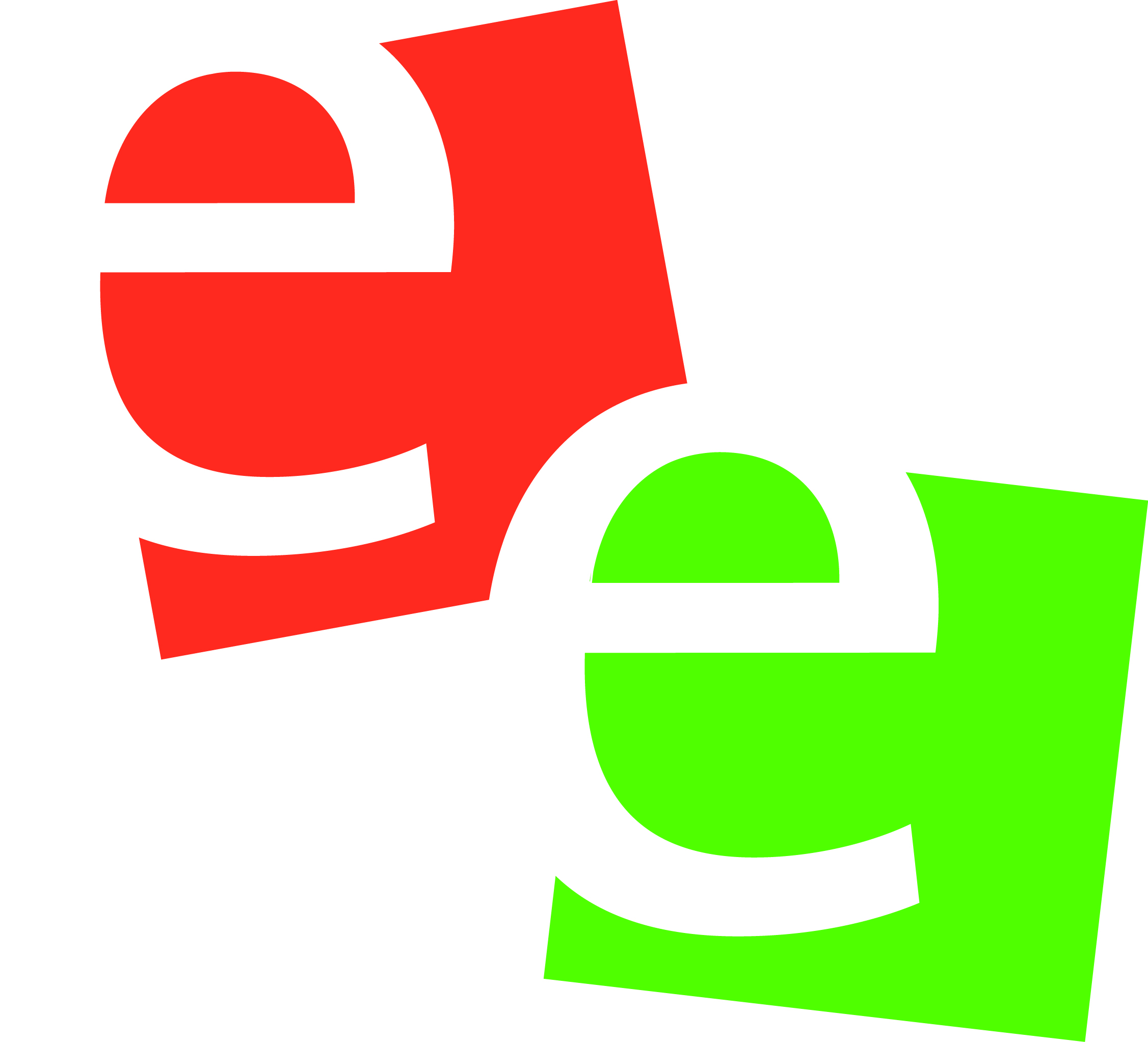 	                 Bietigheim-BissingenAn die Eltern der Schülerinnen und Schüler,die zum Schuljahresende von der Schule abgehen und noch ein Guthaben auf dem Mensa-Treuhandkonto haben:Bitte die Bankverbindung angeben, auf die der Restbetrag zurück überwiesen werden kann.Name der/s Schülerin/s:.....................................................		Klasse.........................Kontoinhaber:		.........................................................IBAN:			.........................................................ODER:□	der Restbetrag soll als Spende auf das Konto des Fördervereins der Gymnasien             überwiesen werden.Datum:....................................	Unterschrift:.........................................        Gymnasien I und II im Ellental	                 Bietigheim-BissingenAn die Eltern der Schülerinnen und Schüler,die zum Schuljahresende von der Schule abgehen und noch ein Guthaben auf dem Mensa-Treuhandkonto haben:Bitte die Bankverbindung angeben, auf die der Restbetrag zurück überwiesen werden kann.Name der/s Schülerin/s:.....................................................		Klasse.........................Kontoinhaber:		.........................................................IBAN:			…………………………………………ODER:□	der Restbetrag soll als Spende auf das Konto des Fördervereins der Gymnasien             überwiesen werden.Datum:....................................	Unterschrift:.........................................